Graduated from Yenepoya Dental and Medical College Mangalore, India in 2007 and completed internship during the year 2008. Having Experience of 5 years as Associate Dental Surgeon in Couple of Dental Clinic in India.Also served as a Volunteer Dentist in Indian dental association (IDA- Kerala north Malabar Branch)Currently  withDHAlicence and looking for a position in an established firm where I could serve people with my experience, knowledge and skills for better growth and reputation of the firm.Professional Experience SummarySt. Antony’s Dental Clinic GENERAL DENTIST (May 2011 to May 2013)Kerala state India Al Shifa Dental Clinic GENERAL DENTIST (June 2013 to July 2015)Kerala state India 	Education Summary            Plus twoAbu DhabiModelSchool U.A.E, (2003)            BDS     Yenepoya Dental College and Hospital Mangalore  Rajiv Gandhi University of Health sciences _India, (2003 to 2008)	Areas of Expertise Crown and bridgesComplete full mouth denturesPartial removable denturesTreatment of Decayed and painful teeth (RCT)Teeth extractionsTeeth whiteningTooth coloured fillingScaling and polishingRestorations of decayed tooth	Duties and responsibilities Providing professional dental service and care to patients.Examining patient’s teeth and diagnosing their dental conditions.Dealing with routine appointments and checkups, taking impressions etc.Dealing with emergency cases like relieving a patient’s pain.Filling cavities, examining X rays, teeth and repairing fractured teeth.Performing corrective surgery to extract teeth and replace missing teeth.Coordinating the surgery budgets & dealing with all aspects of financial control.Updating a patient’s medical record.Diagnosing & treating conditions such as decaying teeth and gum diseaseReassuring anxious patients and clearly explaining procedures to them.Involved in dental examinations and treatments such as fillings and dental hygieneServicePersonal Details DOB			: 	11/01/1986Visa status 		:	Husband sponsorships Language Known	: 	English, Hindi, Malayalam and Tamil.First Name of Application CV No: 1666212Whatsapp Mobile: +971504753686 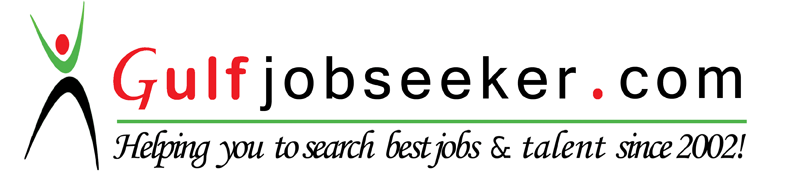 